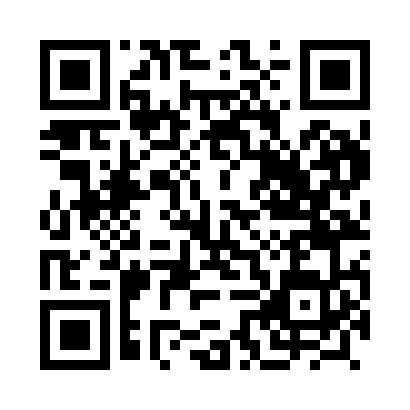 Prayer times for Zorgarh, PakistanMon 1 Jul 2024 - Wed 31 Jul 2024High Latitude Method: Angle Based RulePrayer Calculation Method: University of Islamic SciencesAsar Calculation Method: ShafiPrayer times provided by https://www.salahtimes.comDateDayFajrSunriseDhuhrAsrMaghribIsha1Mon3:565:2912:273:587:248:572Tue3:575:3012:273:587:248:573Wed3:575:3012:273:587:248:574Thu3:585:3112:273:597:248:575Fri3:585:3112:273:597:248:576Sat3:595:3212:283:597:248:567Sun3:595:3212:283:597:248:568Mon4:005:3212:284:007:238:569Tue4:015:3312:284:007:238:5510Wed4:015:3312:284:007:238:5511Thu4:025:3412:284:007:238:5512Fri4:035:3412:294:007:238:5413Sat4:035:3512:294:017:228:5414Sun4:045:3512:294:017:228:5315Mon4:055:3612:294:017:228:5316Tue4:055:3612:294:017:218:5217Wed4:065:3712:294:017:218:5218Thu4:075:3712:294:027:218:5119Fri4:085:3812:294:027:208:5020Sat4:085:3812:294:027:208:5021Sun4:095:3912:294:027:198:4922Mon4:105:4012:294:027:198:4823Tue4:115:4012:294:027:188:4824Wed4:115:4112:294:027:188:4725Thu4:125:4112:294:027:178:4626Fri4:135:4212:294:027:178:4527Sat4:145:4212:294:037:168:4528Sun4:145:4312:294:037:168:4429Mon4:155:4312:294:037:158:4330Tue4:165:4412:294:037:148:4231Wed4:175:4412:294:037:148:41